ЧЕРКАСЬКА ОБЛАСНА РАДАГОЛОВАР О З П О Р Я Д Ж Е Н Н Я15.02.2024                                                                                       № 41-рПро проведення виплатиВідповідно до статті 55 Закону України «Про місцеве самоврядування                  в Україні», Положення про Почесну грамоту Черкаської обласної                  державної адміністрації і обласної ради, затвердженого рішенням обласної  ради від 17.12.2003 № 14-13 (зі змінами), враховуючи розпорядження Черкаської обласної військової адміністрації від 22.12.2023 № 807 «Про обласний бюджет Черкаської області на 2024 рік», розпорядження голови обласної державної адміністрації та голови обласної ради від 31.01.2024            № 39/1-рс:1. Виділити з обласного бюджету кошти виконавчому апарату обласної ради в сумі 15 140 гривень та виплатити одноразову грошову винагороду                     в сумі 5 (п’ять) розмірів прожиткового мінімуму для працездатних осіб, установленого на 01 січня року, в якому відбувається виплата (15 140 гривень), громадянці, нагородженій Почесною грамотою Черкаської обласної державної адміністрації і обласної ради:2. Фінансово-господарському відділу виконавчого апарату обласної ради провести відповідну виплату.3. Контроль за виконанням розпорядження покласти на начальника фінансово-господарського відділу, головного бухгалтера виконавчого апарату обласної ради ЯНИШПІЛЬСЬКУ В. Г.Голова	А. ПІДГОРНИЙ   БУРСЬКІЙ Наталії Валеріївні–директору комунального закладу «Обласний міжрегіональний центр соціально-психологічної реабілітації дітей у м. Умані Черкаської обласної ради».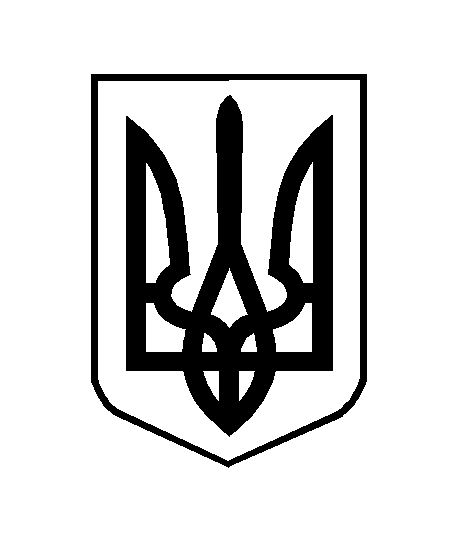 